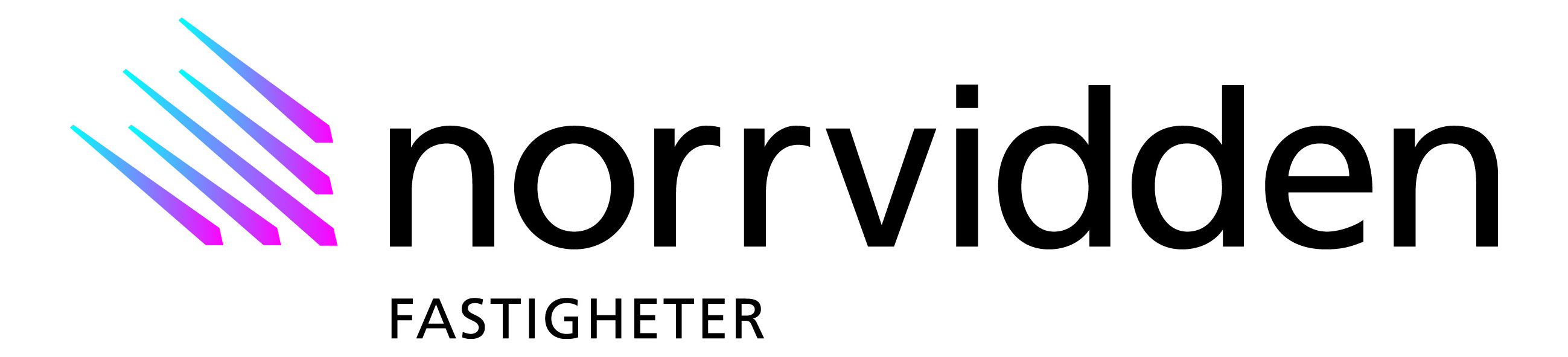 Pressmeddelande från Norrvidden FastigheterThe Body Shop öppnar i gallerian Smedjan, Luleå.Gallerian Smedja fyller nu den sista lediga butikslokalen när The  Body Shop öppnar den 27 maj.- The Body Shop är ett varumärke som efterfrågats länge av många Lulebor. Därför känns det extra roligt att vi nu kan välkomna dem till vår galleria, menar Mathias Uvemo marknadsområdeschef på Norrvidden Fastigheter i Luleå. Vi breddar nu Smedjans butikmix ytterligare och har i och med de förändringar vi gjort fått ett mycket attraktivt plan en trappa ner i gallerian, fortsätter Mathias. Smedjan fick tidigare i vår utmärkelsen Sveriges populäraste galleria 2010 och The Body Shops etablering är ytterligare ett bevis på att gallerian lockar till sig såväl kunder som intressanta butiker. - Under vintern sökte jag lämplig butikslokal och kontaktade Norrvidden vid precis rätt tillfälle för att få hyra i Smedjan, berättar Mia Ahola franchisetagare. Läget var avgörande för att jag skulle våga satsa och jag kände att lokalen och Smedjan var helt rätt för etableringen av The Body Shop i Luleå. Nyetableringen ger tre nya arbetstillfällen till Luleå och dessutom möjlighet till lite extra timanställningar då alla butiker i gallerian har öppet 7 dagar i veckan.För mer information, kontakta:Mathias Uvemo, marknadsområdeschef Norrvidden Fastigheter tel:0920 - 24 12 50               Mia Ahola, franchisetagare och butikschef The Body Shop tel: 070 - 204 94 14 ________________________________________________________Norrvidden Fastigheter har fastigheter om cirka 850 000 m2, vilket är mer än något annat fastighetsbolag i Norrland. www.norrvidden.se